Муниципальное казенное дошкольное образовательное учреждение                                                «Детский сад № 20»_______________________      623270, Свердловская область, г. Дегтярск,  ул. Калинина, 30, тел. 8(343)97-6-33-99 e-mail: na.de.zh.da_59@mail.ruО проведении Дня солидарности в борьбе с терроризмом3 сентября в России принято вспоминать жертв террористических актов, а так же сотрудников правоохранительных органов, погибших при выполнении служебного долга.Предшествующая работа: дети вместе с родителями нарисовали рисунки «Мир против террора». Родителям воспитанников были розданы памятки по действиям при обнаружении подозрительных предметов и как вести себя в чрезвычайных ситуациях. Обновлены информационные стенды для родителей по антитеррору.В рамках проведения Дня солидарности в борьбе с терроризмом в старшей и подготовительной группах были проведены занятия, где детям рассказывалось о правилах безопасного поведения при нахождении взрывоопасных предметов и веществ, безопасного поведения с посторонними людьми, в быту, о том, как противостоять опасности и защитить себя в экстремальной ситуации. С детьми провели акцию «Капля жизни»; были изготовлены белые журавли. Дети почтили память детей и взрослых, погибших в Беслане минутой молчания, встав на колени в виде сердца. Был организован показ мультфильма «Зина, Кеша и террористы».Цель проведенных мероприятий: Формирование общественного сознания и гражданской позиции подрастающего поколения, объяснение сущности терроризма, воспитание толерантности и взаимоуважения, понимания ценности мира на земле.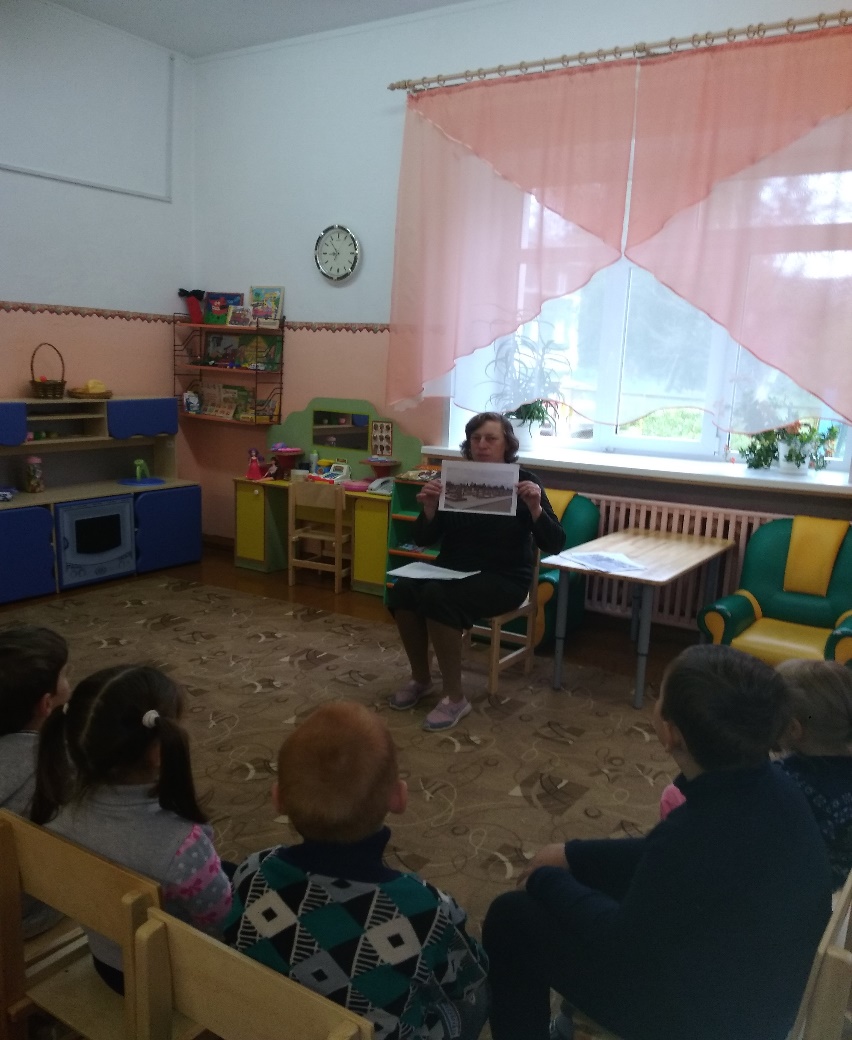 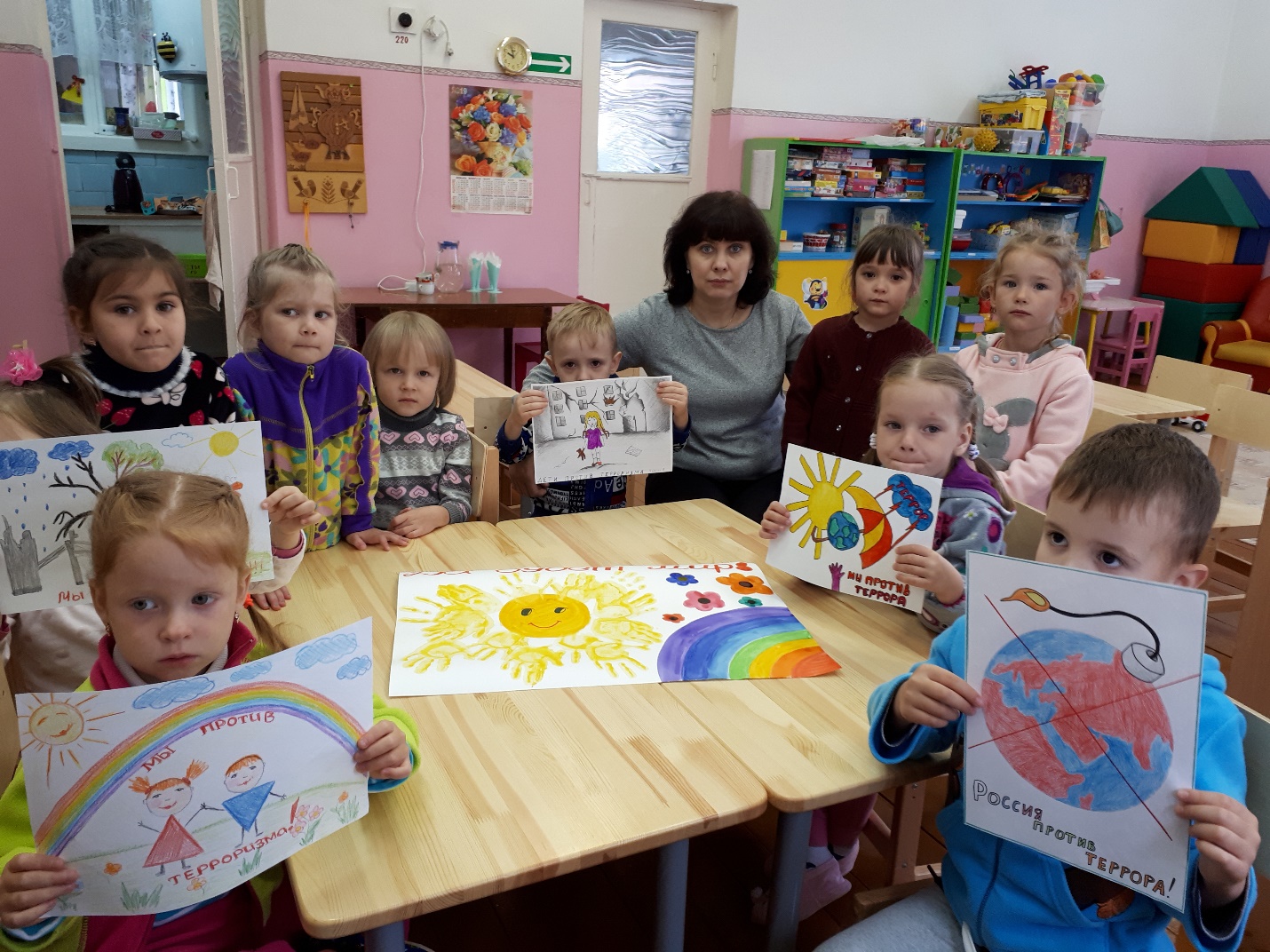 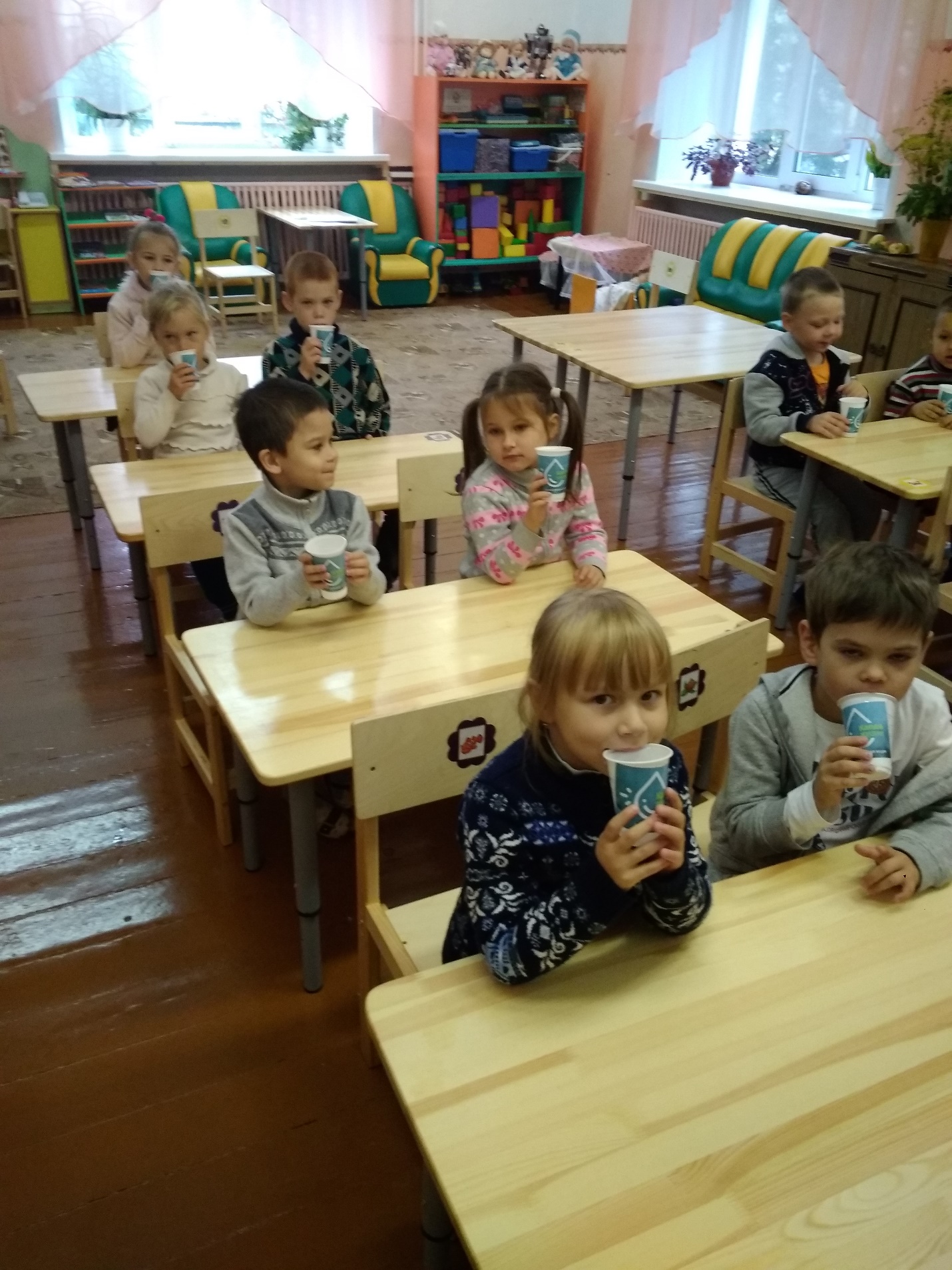 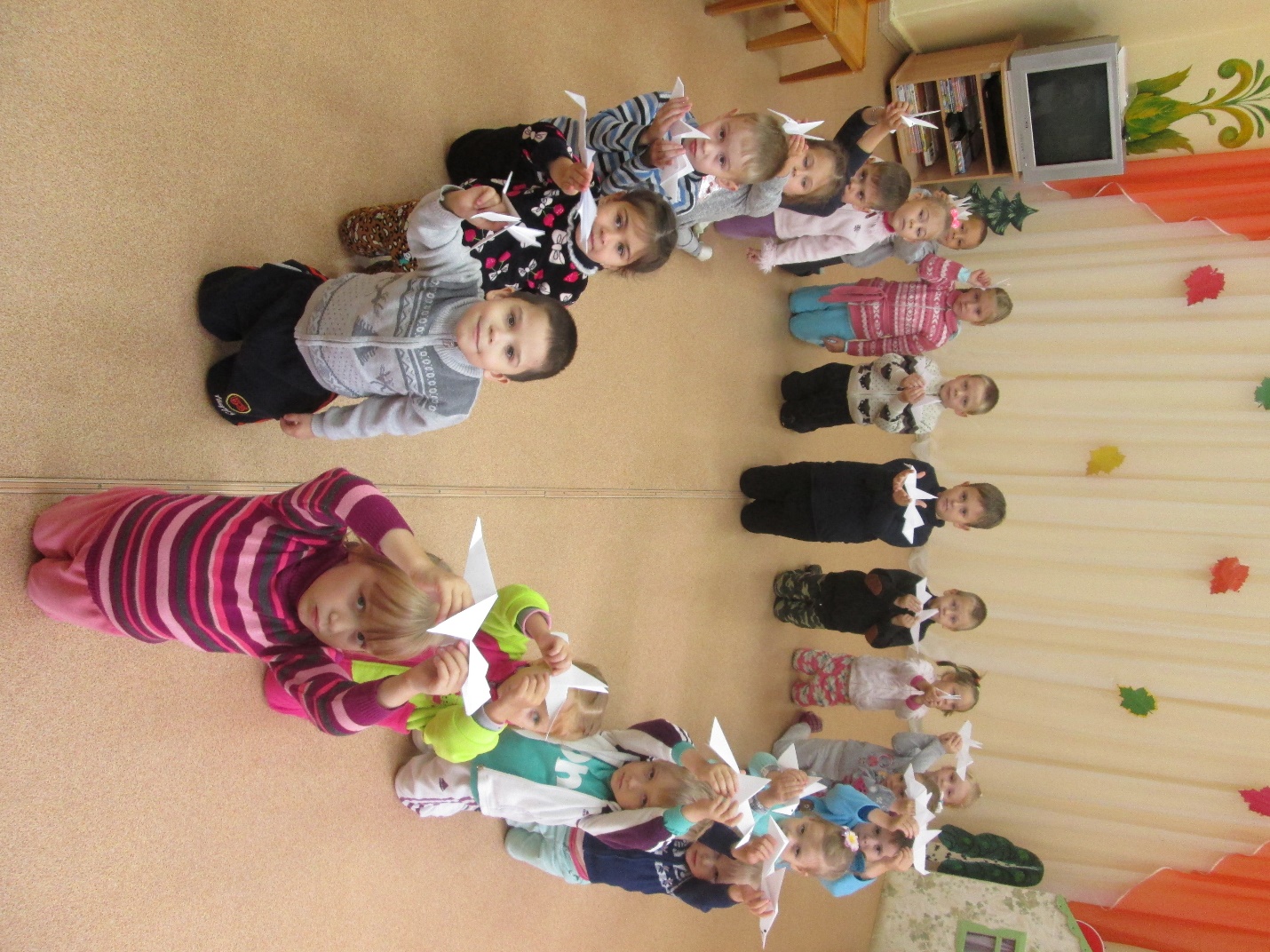 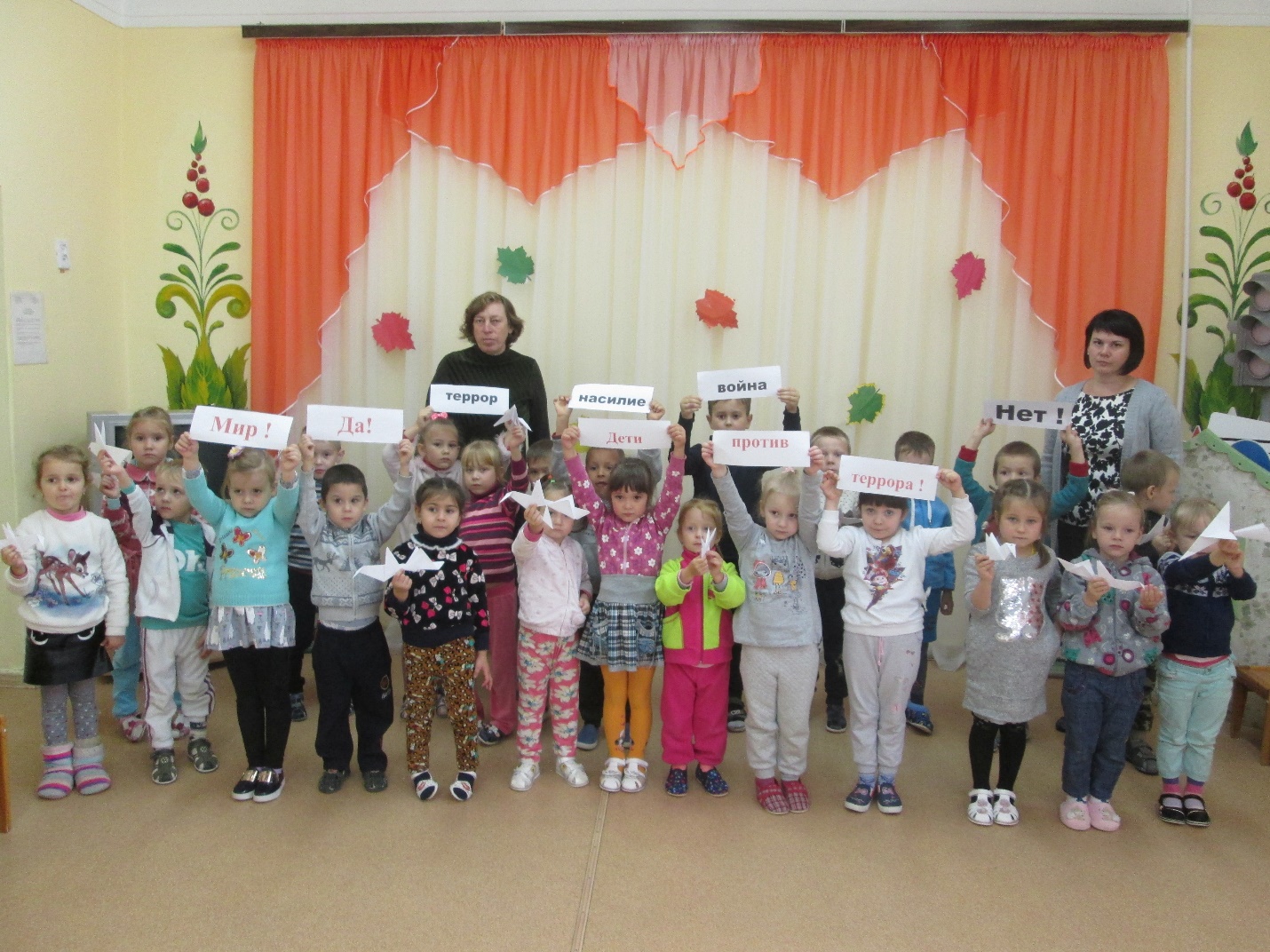 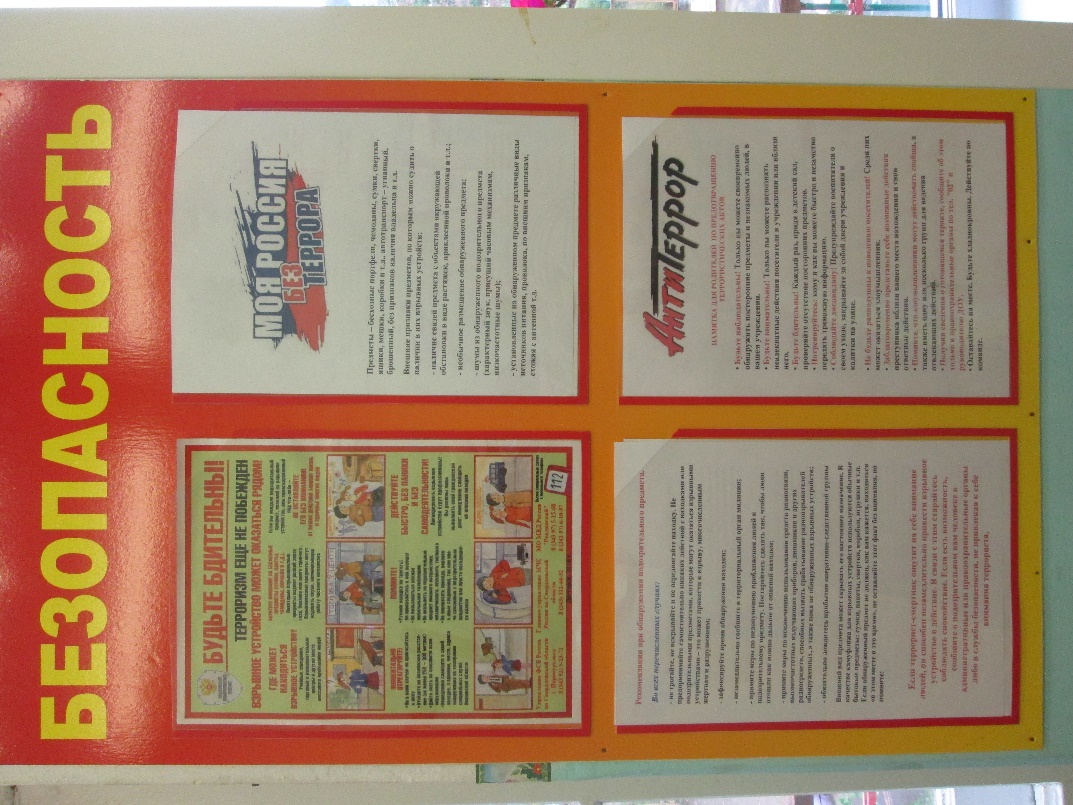 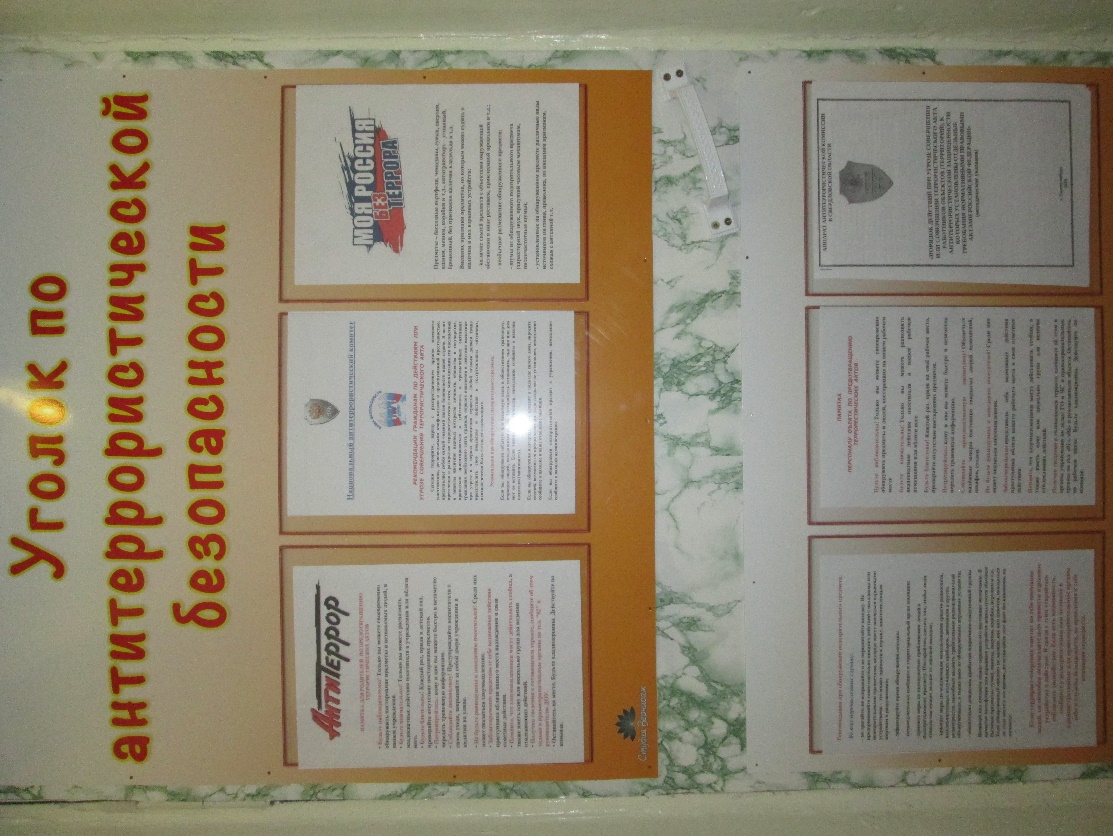 